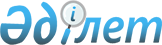 О внесении изменений в решение акима города Петропавловска от 21 октября 2015 года № 35 "Об образовании избирательных участков на территории города Петропавловска"
					
			Утративший силу
			
			
		
					Решение акима города Петропавловска Северо-Казахстанской области от 25 января 2017 года № 10. Зарегистрировано Департаментом юстиции Северо-Казахстанской области 7 февраля 2017 года № 4047. Утратило силу решением акима города Петропавловска Северо-Казахстанской области от 26 июня 2017 года № 25.
      Сноска. Утратило силу решением акима города Петропавловска Северо-Казахстанской области от 26.06.2017 № 25 (вводится в действие со дня его первого официального опубликования).
      В соответствии со статьей 26 Закона Республики Казахстан от 6 апреля 2016 года "О правовых актах" аким города Петропавловска Северо-Казахстанской области РЕШИЛ: 
      1. Внести в решение акима города Петропавловска "Об образовании избирательных участков на территории города Петропавловска" от 21 октября 2015 года № 35 (зарегистрировано в Реестре государственной регистрации нормативных правовых актов под № 3427, опубликовано в газетах от 23 октября 2015 года № 42 "Қызылжар Нұры" и от 23 октября 2015 года № 42 "Проспект СК"), следующие изменения:
      в приложении к указанному решению Избирательные участки № 642, № 661, № 710 изложить в следующей редакции:
      "Избирательный участок № 642
      Центр – Департамент "Центр обслуживания населения" - филиал некоммерческого акционерного общества "Государственная корпорация "Правительство для граждан" по Северо-Казахстанской области, улица имени Мухтара Ауэзова, 157, тел. 31-00-39
      В границы входят дома:
      улица Бостандыкская: 41, 54, 56;
      улица имени Евнея Букетова: 42, 44, 46;
      улица имени Жамбыла: 149, 151, 153, 157, 161;
      улица Интернациональная: 53, 55, 56, 57, 58, 60, 62, 64;
      улица имени Мухтара Ауэзова: 157, 160, 160А, 162, 168, 174;
      улица Абая: 61, 63.
      Избирательный участок № 661
      Центр - Коммунальное государственное предприятие на праве хозяйственного ведения "Ветеринарная станция акимата города Петропавловска Северо-Казахстанской области", проезд Индустриальный, 31, тел. 53-37-50
      В границы входят дома: 
      улица 1-я Сенная: 5, 6, 7, 8, 9, 11, 12, 15, 17, 18, 20, 21, 22, 26, 27, 29, 31, 32, 34, 36, 38, 52, 54, 56, 62, 66, 68, 70, 78; 
      2-й проезд Сенной: 1, 2, 2А, 6, 7, 8, 9, 12, 14, 15, 18, 20, 22, 23, 24, 32, 36, 38; 
      улица 2-я Сенная: 2, 5, 6, 8, 9, 10, 11, 12, 13, 14, 16, 17, 19, 20, 23, 24, 25, 27, 29, 33, 37, 41, 49, 53, 55, 59; 
      улица 3-я Сенная: 1, 1А, 1Б, 2, 4, 8, 11, 15, 16, 17, 18, 21, 24, 25, 30, 32, 34, 38, 42, 46, 52, 56; 
      улица 4-я Сенная: 2, 3, 9, 10, 11, 12, 14, 15, 16, 17, 18, 22, 23, 24, 25, 28, 29, 31, 33, 35, 37, 39, 41, 43, 47, 49; 
      проезд 5-й Сенной: 1, 3, 3А, 4, 5, 6, 7, 9, 10, 14, 17, 19, 23, 25, 27, 29, 37, 39, 41, 51, 55, 59, 63, 65; 
      улица 5-я Сенная: 1, 2, 11, 12, 15, 16, 17, 21, 25.
      Избирательный участок № 710
      Центр – Специализированный отдел Департамента "Центр обслуживания населения" - филиала некоммерческого акционерного общества "Государственная корпорация "Правительство для граждан" по Северо-Казахстанской области, улица Нефтепроводная, 1Б, тел. 50-49-38
      В границы входят дома: 
      улица 5-я Сенная: 69, 71;
      улица Дусухамбетова А.: 11, 13, 17, 17А, 19;
      улица Нефтепроводная: 1Б;
      улица имени Искака Ибраева: 8, 10, 17Б, 
      улица имени Гастелло 50, 52."
      2. Контроль за исполнением настоящего решения возложить на руководителя аппарата акима города.
      3. Настоящее решение вводится в действие со дня его первого официального опубликования.
					© 2012. РГП на ПХВ «Институт законодательства и правовой информации Республики Казахстан» Министерства юстиции Республики Казахстан
				
      Аким
города Петропавловска

М. Тасмаганбетов

      "СОГЛАСОВАНО"
Председатель 
Петропавловской городской
избирательной комиссии
25 января 2017 год

Мамыкин Е.В.
